
Quand vous décrivez une image, n'oubliez pas de situer dans l'espace les éléments dont vous parlez :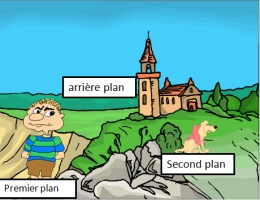 2) Comment décrire une image ?
(Prenons l'image ci-dessus) 3) Conclusion De quoi s'agit-il ?Il s'agit d'un dessinVous décrivez succinctement la vue d'ensembleUn jeune garçon et un chien sont représentés à la campagne, non loin d'une chapelle isolée située sur une petite colline.Vous affinez la description générale en donnant les informations obtenues grâce à l'arrière plan.il s'agit apparemment d'une journée d'été. Le ciel est bleu, la campagne est verdoyante.Vous parlez maintenant des personnages.Au premier plan, on voit un jeune garçon d'une dizaine d'années. Il porte un tee-shirt à manches courtes et un short.Il est debout, les mains dans le dos.Il tourne le dos au chien mais son regard se dirige quand même dans la direction de l'animal. Il semble attendre quelque chose.Au second plan : Le chien, vêtu d'un gilet rose, est à une petite distance du garçon, il est assis et lui tourne le dos.Il a la tête rentrée dans les épaules. Cette expression montre qu'il boude.Une fois le décor planté, vous allez maintenant développer ce que cette image raconte. Ce que vous ressentez.La position d'attente des deux personnages, la tête boudeuse du chien et le regard en biais du garçonnet font penser qu'ils sont complices. Lors d'une promenade dans la campagne, l'enfant a dû disputer le chien. Ce dernier, mécontent,  le montre bien. L'enfant regrette et attend patiemment que l'animal revienne à de meilleurs sentiments. Il semble désolé mais ne doute aucunement que la promenade finira bien.Vous voyez que beaucoup de choses peuvent être dites à partir d'une simple image.
Les descriptions effectuées par plusieurs personnes seront probablement proches, mais les interprétations de ces images seront personnelles et différentes. Tout le monde ne ressentira pas la même chose, n'arrivera pas aux mêmes conclusions.
C'est cette capacité à stimuler l'imaginaire de celui qui la regarde qui fait la richesse d'une image.